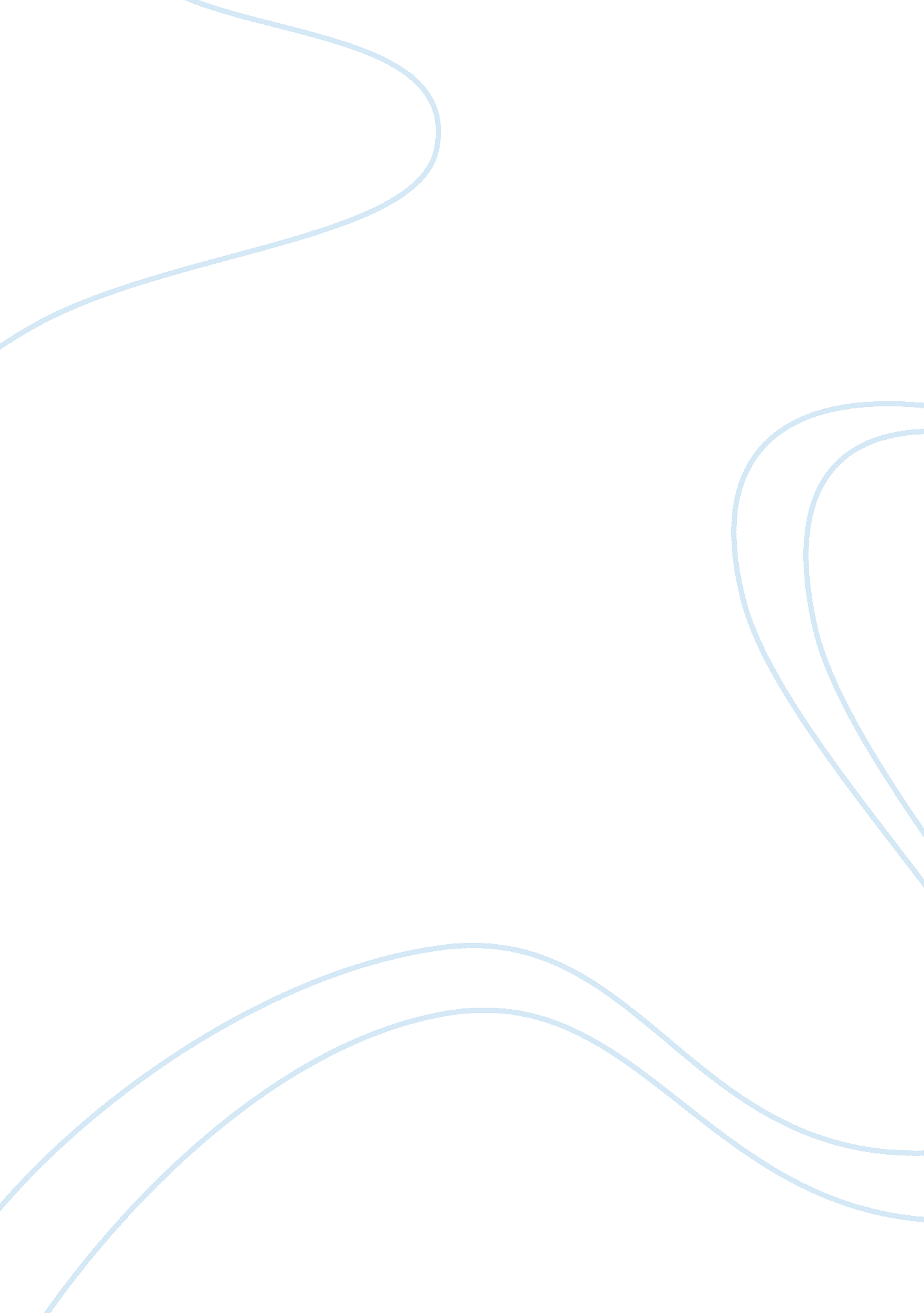 Chapter summary from rash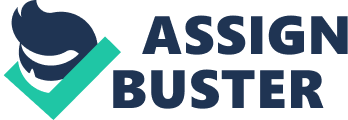 Chapter 1USSA stands for United Safer States of America Different pledge of allegiance A lot of his family is in jail for stupid stuff (fist fights) Jail= forced to manual labor Chapter 2Tells us that he will probably be a prisoner or prison guard Great at running Football= Illegal When people run (track) they need to wear protective gear Chapter 3Maddy= Boe's girlfriend Maddy tells Karlohs Mink about secrets that he told her in confidence He forgot to take is anger meds and already has 2 strikes and if he gets 3 he is off to jail He snaps at Mink Chapter 4Explains how he got his other strikes 1st strike was for throwing a pencil at his art teacher 2nd strike was when he was running down the hallway and a senior grabbed him and Boe shoved him up against a locker Chapter 5He goes to the principles office because of what happened to Mink Principal says he should file a report to the homeland health safety and security Chapter 6Goes over to maddies house and confronts her her about Mink Calls Mink a droog again 
(Droog= dogs butt) Gets stung by a bee because he isn't wearing protective gear Chapter 7Took an aspirin without prescription (illegal) to cure the pain of the sting Has only 3 people in family included him 
(Mom and Grandfather) He always sits in a middle of the table Chapter 8Runs into Mink and says careful yourself ass mouth Skips meds in the morning but thinks the one that he took last night will still be effective Mink breaks out in red spots 
(Thinks it's chicken pox) Blames Boe Chapter 9Everyone is blaming Boe for what happened to Mink At the end of the chapter he gets sent to the principals office Chapter 10Mink is in the hospital Mr. Lipkin says it's a rash Nobody is sitting by Boe Anybody who sits by Boe gets a rash Chapter 11Boe isn't spotty and now everybody thinks he is one who is spreading the rash Homeland made quarantine in his class The pile from homeland are talking to Boe They offer 2 solutions 
-treat the student body (expensive and time consuming) 
or 
-Kill Boe Chapter 12Boe is on house arrest Can't go to school Gives a virtual pet the rash Chapter 13Gramps is ranting on about the days when he was a boy (2015) The whole family is being sent downtown Chapter 14Boe is trying to convince his virtual pet to hack the governmentChapter 15The family goes to courtChapter 16Doesn't get sent to jail but is off with 3 years probation Goes to find Maddy at the mall She is with Mink Chapter 17Boe confronts Maddy and Mink Mink is allergic to rosemary Mink used lotion that has rosemary Maddy knew that he was allergic to rosemary Boe starts a fight with Mink Gets shot with a stun gun Chapter 18It's court day Maddy, Mink, and the Principal are there to testify against him Chapter 19Boe is getting sent up to Canada for to work at a work farm The work farm is called 3-8-7 Chapter 20Gets in and there are no safe corners no padding and no air conditioning Gets stuck with a fat guy as a cell mate His name is Rhino He got sent to the work farms for being fat Chapter 21Rhino tells his story on how he went to diet camps and how he would sneak into the kitchen and eat food He will get out of the work farm if he looses 200 pounds Chapter 22He has to eat pizza as a punishment There is an assembly line he is the pepperoni shooter so he has a gun that shoots pepperoni Him and Rhino become friends Chapter 23Writes to his mom Talks about being a gold shirt 
(gold shirt= no more eating pizza can get away with almost anything) Chapter 24When you are a gold shirt you get to play football too 
(football is illegal) He tries out Chapter 25Him and Rhino made the teamChapter 26Gets sent up to Hammer for punching Bullet (Hammer= Head guard and football coach) (Bullet= A fellow football player) Chapter 27Rhino gives Boe self control Boe drops the football and has to go get it Almost gets eaten by a polar bear Chapter 28Talks to his old pizza assembly line and they are angry at himChapter 29They have there first game If they win they get out early and for Rhino he gets liposuction If they loose they have to run with bears Chapter 30Bork finds Boe The football team gets padding and new uniforms (Bork= Boe's virtual pet) Chapter 31Bork found Boe again and Then next day the WindO is gone (WindO= fancy computer) Chapter 32They get on a regular bus (Our kind of bus no padding or anything) Boe thinks about Bork Gets off the bus and sees a professional football field unlike the field they practice at Chapter 33Everyone is asleep Boe isn't He goes off and wonders around Finds a WindO with Bork on it Chapter 34About to start the game They look faster and stronger Chapter 35Boe gets dog piled and half of his team mates are hurtChapter 36The teams get into a big fight Rhino gets a touchdown Red shirts tackle Fragger Game turns into a draw People are rushed to hospitals (Redshirts= goldshirts for a different team) (Fragger= quarterback) Chapter 37Talks with Bork about getting out earlyChapter 38Bork says that he's a lawyer to Hammer Hammer says that he would be out by dawn Chapter 39They let Boe go But he has to walk to miles in the tundra He starts jogging at an Bear starts chasing him He sees the town but get a polar bear is chasing him He gets attacked Chapter 40He's in the hospital He think's he killed the bear There is a plane waiting of him The doctor won't tell him anything Chapter 41He gets home Bork fooled Hammer, Gramps and a judge ONCHAPTER SUMMARY FROM RASH SPECIFICALLY FOR YOUFOR ONLY$13. 90/PAGEOrder Now 